__________________________________ ___________________________________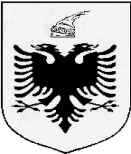                                             REPUBLIKA  E  SHQIPËRISËBASHKIA  DURRËSNr._______Prot.                                                                            Durrës, më ____/____/ 2020Lënda :   Relacion për miratimin e Projekt Vendimit “Për sistemin e taksave dhe tarifave vendore në qytetin e Durrësit 2021”  Këshillit Bashkiak DurrësTë nderuar këshilltarë !Në mbështetje të ligjit nr. 9632 datë 30.10.2006 “Për sistemin e taksave vendore ” , Ligjit nr. 9920 datë 19.05.208 “Pe procedurat tatimore ne Republiken e Shqiperise ”, i ndryshuar Vendimit nr. 132 datë 07.03.2018 “Për metodologjinë për përcaktimin e vlerës së taksueshme të pasurisë së paluajtshme “ndërtesa”, e bazës së taksës për kategori specifike, natyrën dhe prioritetin e informacionit dhe të dhënave për përcaktimin e bazës së taksës, si dhe të kritereve dhe rregullave për vlerësimin alternativ të detyrimit të taksës”ju bëj me dije se :Paketa Fiskale “Për sistemin e taksave dhe tarifave vendore në qytetin e Durrësit 2021” nuk ka ndryshime nga Paketa Fiskale ne fuqi. Po ju paraqes Projekt Vendimin “Për sistemin e taksave dhe tarifave vendore në qytetin e Durrësit 2021 të inegruar me ndryshimet ndër vite”.                 Drejtor i Drejtorisë së Taksave dhe Tarifave Vendore               Luan Dajko